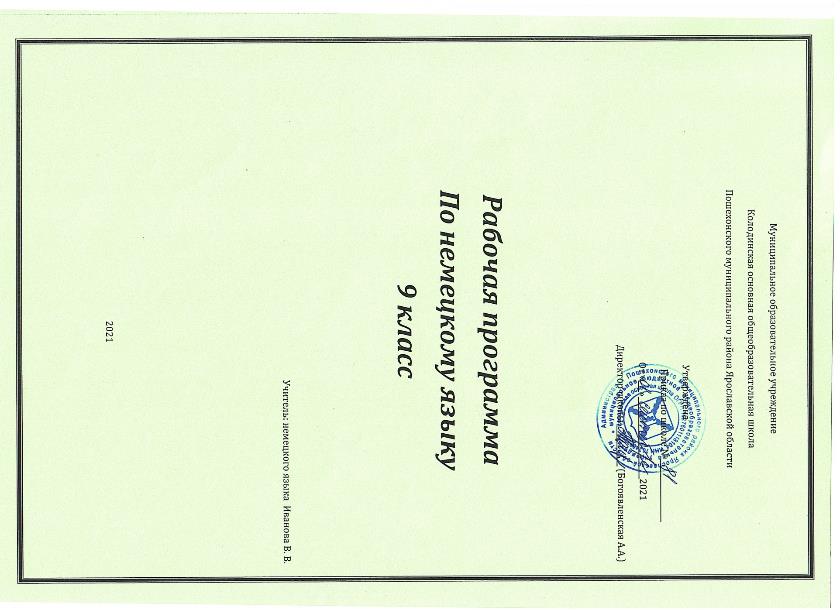 Муниципальное бюджетное общеобразовательное учреждение Колодинская основная школаПошехонского района Ярославской области                                                                                                 Утверждена:                                                                                                                              Приказ № 81 от 01.09 2021                                                                                                                                                        Директор ________ (Богоявленская А.А.)Рабочая программа по немецкому языку 9 класс                                                                                                                                              Составитель: Иванова В.В.                                                                                                                                                Учитель немецкого языка2021                                                                                                            Рабочая программа ФГОС 9 класс.Пояснительная запискаДанная рабочая программа разработана на основе:Примерной программы по иностранным языкам, составленной на основе федерального компонента государственного стандарта основного общего образования для 9 класса.Авторской программы Радченко О. А. для предметной линии учебников «Wunderkinder».Характеристика группы/класса  Целью     для основной      школы    является    формирование       учебной    деятельности   с  элементами      самообразования        и  саморазвития.     Особую роль   в   этой   возрастной   группе   играет,   с   одной   стороны,   чувство   взрослости,   а   с   другой   —   потребность   в   интимно-личном общении       со   сверстниками.     Поэтому      здесь   принципиально важна    стратегия      сотрудничества,        позволяющая       сформировать    необходимые       нормы     и  средства    общения,     поддержать самостоятельный         познавательный       поиск.   Для   учёта   и  планирования   траектории   дальнейшего   развития   личности   учащихся на   данной   ступени   учителю   необходимо   учитывать,   что   существенная      роль   в  выстраивании     индивидуальной          образовательной   траектории        принадлежит   программе   формированияСледует учитывать, что подростковый возраст (с 11 до 14—15 лет) является   началом   перехода   от   детства   к   взрослости   и   характеризуется       значимыми        изменениями         в  развитии      личности  и   её   мотивационной         сферы.    Одним      из  основных      направлений   в  формировании   универсальных   учебных   действий   (далее УУД)     является      развитие      рефлексии       —   целенаправленного  анализа      собственных       интеллектуальных         операций      и  формирования   умений   управления   ими.   Это  такие  умения  как: видеть  проблемы, задавать  вопросы,  классифицировать, наблюдать, проводить  эксперимент,  делать выводы и умозаключения, объяснять,  доказывать, защищать   свои идеи.     Кроме    собственно      урока    как  части   учебного     процесса, формирование   названных   УУД   должно   осуществляться   в   процессе     проектной      и  исследовательской          формы     учебной     деятельности.Общая характеристика предмета и его спецификаРабочая тетрадь содержат  огромный набор различных домашних заданий, поэтому нецелесообразно вводить раздел «Домашнее задание» а также графу «Элементы дополнительного (необязательного) содержания», так как на уроках обращаемся к материалам из дополнительных пособий, предназначенных для работы со школьниками. В связи с тем, что учитель располагает резервными уроками, которые планирует по своему усмотрению, считаю необходимым включить в планирование уроки повторения. В силу специфики обучения иностранным языкам большинство уроков носят комбинированный характер, когда на одном и том же уроке у учащихся могут развиваться все четыре вида речевой деятельности (говорение, чтение, аудирование и письмо), поэтому тип урока не указывается. Основной вид деятельности выделен в календарно-тематическом планировании жирным шрифтом.Невозможно отразить в рабочей программе коммуникативные УУД, т. к. главной целью урока иностранного языка является осуществление общения на неродном для учащегося языке. Поэтому в календарно-тематическом планировании этот тип УУД не указывается. – способствовать формированию целостного мировоззрения, соответствующего современному уровню развития науки и общественной практики, учитывающего социальное, культурное, языковое, духовное многообразие современного мира, опираясь на многообразие и специфику культур народов — носителей немецкого языка;– способствовать воспитанию российской гражданской идентичности у обучающихся патриотизма, уважения к Отечеству, прошлому и настоящему многонационального народа России; осознания своей этнической принадлежности- способствовать расширению и углублению знаний истории, языка, культуры своего народа, своего края, основ культурного наследия народов России и человечества посредством диалога и полилога культур;– помочь обучающимся усвоить гуманистические, демократические и традиционные ценности российского общества, показав их глубокую взаимосвязь с аналогичными традициями и ценностями немецкоязычных стран;– сформировать осознанное, уважительное и доброжелательное отношение к носителю немецкого языка и культуры, его мнению, мировоззрению, культурным традициям, языку, вере, гражданской позиции, к истории, культуре, религии, традициям, языкам, ценностям народов мира; готовности и способности вести диалог с представителями немецких языковых сообществ и достигать в нём взаимопонимания;– сформировать ответственное отношение обучающегося к учению, его готовность и способность к саморазвитию и самообразованию на основе мотивации к обучению и познанию, с учётом устойчивых познавательных интересов;– оказать поддержку обучающемуся в освоении социальных норм, правил поведения, ролей и форм социальной жизни в группах и сообществах, включая взрослые и социальные сообщества, реально существующие в странах немецкого языка;– помочь осознанию обучающимися значения семьи в жизни человека и общества, принятию ими ценностей семейной жизни, уважительному и заботливому отношению к членам своей семьи;– развивать компетентность в решении моральных проблем на основе личностного выбора, формирование нравственных чувств и нравственного поведения, осознанного и ответственного отношения к собственным поступкам, опираясь на актуальный материал современного учебника немецкого языка;– формировать коммуникативную компетентность в общении и сотрудничестве со сверстниками, детьми старшего и младшего возраста, взрослыми в процессе образовательной, общественно полезной, учебно-исследовательской, творческой и других видов деятельности на уроке немецкого языка, за его пределами и в ходе участия в проектной деятельности;– формировать ценности здорового и безопасного образа жизни; помочь усвоению обучающимися правил индивидуального и коллективного безопасного поведения в чрезвычайных ситуациях, угрожающих жизни и здоровью людей, правил поведения на транспорте и на дорогах на примерах реальных ситуаций из жизни народов стран немецкого языка;– формировать основы экологической культуры соответствующей современному уровню экологического мышления, развитие опыта экологически ориентированной рефлексивно-оценочной и практической деятельности в жизненных ситуациях с привлечением материала, освещающего рост экологического движения в странах немецкого языка;– развивать эстетическое сознание через освоение художественного наследия народов России и немецкоязычного региона, творческой деятельности эстетического характера.Уроки немецкого языка призваны помочь обучающимся достичь важных метапредметных результатов в рамках изучения основ иностранного языка и культуры:1) умение самостоятельно определять цели изучения немецкого языка, ставить и формулировать для себя новые задачи в учёбе и познавательной деятельности, развивать мотивы и интересы своей познавательной деятельности;2) умение самостоятельно планировать пути достижения целей, в том числе альтернативные, осознанно выбирать наиболее эффективные способы решения учебных и познавательных задач для достижения наибольшей эффективности в освоении немецкого языка;3) умение соотносить свои действия с планируемыми результатами, осуществлять контроль своей деятельности в процессе достижения результата, определять способы действий в рамках предложенных условий и требований, корректировать свои действия в соответствии с изменяющейся ситуацией и вариативностью требований и задач в процессе изучения немецкого языка и культуры;4) умение оценивать правильность выполнения учебной задачи, собственные возможности её решения;5) владение основами самоконтроля, самооценки, принятия решений и осуществления осознанного выбора в учебной и познавательной деятельности в рамках предмета «Иностранный язык»;6) умение определять лингвистические понятия, создавать обобщения, устанавливать аналогии между родным и немецким языками, классифицировать языковые категории и единицы, самостоятельно выбирать основания и критерии для классификации, устанавливать причинно-следственные связи, строить логические рассуждения, умозаключения и делать выводы;7) умение создавать, применять и преобразовывать знаки и символы, модели и схемы для решения учебных и познавательных задач коммуникативного и иного характера в процессе изучения немецкого языка;8) смысловое чтение с использованием текстов на немецком языке, отражающих актуальные реалии жизни народов этого региона;9) умение организовывать учебное сотрудничество и совместную деятельность с учителем и сверстниками на уроке немецкого языка и за его пределами; работать индивидуально и в группе: находить общее решение и разрешать конфликты на основе согласования позиций и учёта интересов; формулировать, аргументировать и отстаивать своё мнение;10) умение осознанно использовать средства немецкого языка в соответствии с задачей коммуникации для выражения своих чувств, мыслей и потребностей; планирования и регуляции своей деятельности; владение немецкой устной и письменной речью, монологической контекстной речью;11) формирование и развитие компетентности в области использования информационно-коммуникационных технологий, важных для лингводидактики;12) формирование и развитие экологического мышления, умение применять его в познавательной, коммуникативной, социальной практике, опираясь на информацию, полученную как из учебника, так и в процессе самостоятельного целенаправленного поиска в информационных средах.ЦелиРазвитие способности и готовности школьников осуществлять элементарное общение на немецком языке в рамках ограниченного числа наиболее распространённых тем и стандартных ситуаций общенияВоспитание и развитие средствами учебного предмета - немецкий языкФормирование и развитие коммуникативной культуры школьниковОбучение практическому овладению иностранным языкомПодготовка к ГИАИспользование современных педагогических технологий поможет каждому ученику проявить свою активность, своё творчество, активизирует познавательную деятельность учащегося в процессе обучения иностранным языкам. Для достижения, описанных выше целей, на уроках предусмотрено использование следующих педагогических технологий: проектная методика, использование новых информационных технологий, Интернет – ресурсов, обучение в сотрудничестве,  Данные технологии помогают реализовать личностно-ориентированный подход в обучении, обеспечивают индивидуализацию и дифференциацию обучения с учётом способностей детей, их уровня обученности, склонностей и т.д. В результате обучения с использованием данной рабочей программы в 9 классе учащиеся учатся воспринимать немецкий язык как универсальное средство межкультурного общения практически в любой точке земного шара; у учащихся формируется положительное отношение к немецкому языку, культуре народов, говорящих на нем; учащиеся понимают важность изучения немецкого языка в современном мире и осознают потребность пользоваться им, в том числе и как одним из способов самореализации и социальной адаптации.Продолжается накопление лингвистических знаний, позволяющих не только пользоваться немецким языком, но и осознавать особенности своего мышления на основе сопоставления немецкого языка с русским; формируются знания о культуре, реалиях и традициях стран, говорящих на немецком языке.Тематическое планирование 9 классПланируемые результаты В результате изучения иностранного языка на ступени общего образования у обучающихся будут сформированы представления о роли и значимости иностранного языка в жизни современного человека и поликультурного мира. Обучающиеся приобретут начальный опыт использования иностранного языка как средства межкультурного общения, как нового инструмента познания мира и культуры других народов, осознают личностный смысл овладения иностранным языком.Знакомство с детским пластом культуры страны (стран) изучаемого языка не только заложит основы уважительного отношения к чужой (иной) культуре, но и будет способствовать более глубокому осознанию обучающимися особенностей культуры своего народа. Соизучение языков и культур, общепринятых человеческих и базовых национальных ценностей заложит основу для формирования гражданской идентичности, чувства патриотизма и гордости за свой народ, свой край, свою страну, поможет лучше осознать свою этническую и национальную принадлежность.№Тема Количество уроковМесяц 1Willkommen in Berlin. Добро пожаловать в Берлин.10сентябрь2Was lohnt sich? Стоит ли?10сентябрь-октябрь3Die Reise nach Wien. Путешествие в Вену.11ноябрь4Stars und Fans. Звёзды и фанаты.10декабрь5Fernsehwelten. Мир телевидения.10январь6Die Schweiz. Швейцария.9февраль7Wie geht es dir? Как дела?9февраль-март8Die Theater-AG. Театральное сообщество.10март9Die Zukunft. Будущее.10апрель10Projektarbeit. Работа над проектом.10апрель-май 11Prüfungsvorbereitung. Подготовка к экзамену.9май№Содержание ФГОССодержание урокаСодержание урокаСодержание урокаСодержание урокаСодержание урокаСодержание урокаСодержание урокаСодержание урокаСодержание урокаСодержание урокаСодержание урокаУУДУУДдаталексикаграмматикаграмматикаговорениеговорениечтениечтениеаудированиеаудированиеписьмописьмо10Lektion 1. Willkommen in Berlin. Lektion 1. Willkommen in Berlin. Lektion 1. Willkommen in Berlin. Lektion 1. Willkommen in Berlin. Lektion 1. Willkommen in Berlin. Lektion 1. Willkommen in Berlin. Lektion 1. Willkommen in Berlin. Lektion 1. Willkommen in Berlin. Lektion 1. Willkommen in Berlin. Lektion 1. Willkommen in Berlin. Lektion 1. Willkommen in Berlin. Lektion 1. Willkommen in Berlin. 11Межличн-е отнош-я в семье, со сверстникамиСтрана изучаемого языка и родная страна. Крупные города, достопримечательности.глаголы с управлением; „Stadt“, „Beschäftigung in Freizeit“, „Reise“; предлоги с двойным управлением в Dativ и Akkusativ; порядок слов в предложениях разных типовпредлоги с двойным управлением в Dativ и Akkusativ; порядок слов в предложениях разных типов Учить описывать комнату с опорой на иллюстрацию Учить описывать комнату с опорой на иллюстрациюУчить читать текст диалога с извлечением информацииУчить читать текст диалога с извлечением информацииУчить слушать мини-диалоги на тему «Встреча в аэропорту», выполнять в группах поисковое задание к нимУчить слушать мини-диалоги на тему «Встреча в аэропорту», выполнять в группах поисковое задание к нимпоиск и выделение ключевой информации в текстепоиск и выделение ключевой информации в тексте01ю0922Межличн-е отнош-я в семье, со сверстникамиСтрана изучаемого языка и родная страна. Крупные города, достопримечательности. „Stadt“, „Reise“ „Beschäftigung in Freizeit“речевые клише приветствия и прощанияСкл. прил. с неопр-м артиклемСкл. прил. с неопр-м артиклемУчить общаться в ситуациях встречи и прощания на основе иллюстрацийУчить общаться в ситуациях встречи и прощания на основе иллюстрацийУчить выборочно понимать аудиотекстУчить выборочно понимать аудиотекстУчить составлять диалоги на тему «Встреча и прощание» Учить составлять диалоги на тему «Встреча и прощание» выделение нужной информации, ключевых слов в тексте; умение анализ-ть и систем-ть особенности грам. явления выделение нужной информации, ключевых слов в тексте; умение анализ-ть и систем-ть особенности грам. явления 04.0933Межличн-е отнош-я в семье, со сверстникамиСтрана изучаемого языка и родная страна. Крупные города, достопримечательности.Stadt“, „Beschäftigungin Freizeit“, „Reise“;Смешанное склонение имён прил-х после местоимения kein.Смешанное склонение имён прил-х после местоимения kein.Учить описывать комнату по образцуУчить описывать комнату по образцуУчить читать с полным пониманием текстаУчить читать с полным пониманием текстаУчить аудированию с извлечением информацииУчить аудированию с извлечением информацииВыписывать из текста сущ-е и распределять их по рубрикам в таблице.Выписывать из текста сущ-е и распределять их по рубрикам в таблице.06.0944Межличн-е отнош-я в семье, со сверстникамиСтрана изучаемого языка и родная страна. Крупные города, достопримечательности.Достоприм-ти и объекты культурно-ист. наследия в Берлине и своём городеССП с союзами darum,deswegen, denn.ССП с союзами darum,deswegen, denn.Учить читать в группах текст об экскурсии по городу c полным пониманием содержанияУчить читать в группах текст об экскурсии по городу c полным пониманием содержанияУчить аудированию с извлечением информации для сопоставления ситуации с вопросами в заданиях.Учить аудированию с извлечением информации для сопоставления ситуации с вопросами в заданиях.Выполнять тест по содержанию экскурсии по БерлинуВыполнять тест по содержанию экскурсии по Берлинуобобщать и систем-ть информацию, создавать инд. тренир-й материалобобщать и систем-ть информацию, создавать инд. тренир-й материал08.0955Межличн-е отнош-я в семье, со сверстникамиСтрана изучаемого языка и родная страна. Крупные города, достопримечательности.„Stadt“, „Beschäftigung in Freizeit“, „Reise“;Учить рассказывать о  результатах групповой работы.Учить рассказывать о  результатах групповой работы.Учить сопоставлять исторические сведения и фотографии Берлина Учить сопоставлять исторические сведения и фотографии Берлина Учить письменной речи: подготовка рекламного плакатаУчить письменной речи: подготовка рекламного плакатаУчаствовать в проекте «Экскурсия по моему городу/ селу»Участвовать в проекте «Экскурсия по моему городу/ селу»11.0966Межличн-е отнош-я в семье, со сверстникамиСтрана изучаемого языка и родная страна. Крупные города, достопримечательности.Stadt/Sehens-würdigkeiten, SchüleraustauschСмешанное склонение имён прил-хСмешанное склонение имён прил-хУчить рассказывать о БерлинеУчить рассказывать о Берлинеумения чтения с выборочным пониманиемумения чтения с выборочным пониманиемУчить аудированию с извлечением информацииУчить аудированию с извлечением информацииумение сам-но тренировать ЛЕ и РОпо темеумение сам-но тренировать ЛЕ и РОпо теме13.0977Межличн-е отнош-я в семье, со сверстникамиСтрана изучаемого языка и родная страна. Крупные города, достопримечательности.Stadt/Sehenswürdigkeiten“, Schüleraustauschречевые клише высказывания собственного мненияСмешанное склонение имён прилагательных после местоимения kein.Смешанное склонение имён прилагательных после местоимения kein.Учить самостоятельно описать свой городУчить самостоятельно описать свой городУчить читать с полным пониманием содержанияУчить читать с полным пониманием содержанияУчить писать письмо личного характераУчить писать письмо личного характераУмениесам-го повторения пройденного материалаУмениесам-го повторения пройденного материала15.0988Подготовка к контрольной работе по теме «Добро пожаловать в Берлин». Учить стратегии выполнения письменного задания — умение составлять план и подбирать речевые клишеПодготовка к контрольной работе по теме «Добро пожаловать в Берлин». Учить стратегии выполнения письменного задания — умение составлять план и подбирать речевые клишеПодготовка к контрольной работе по теме «Добро пожаловать в Берлин». Учить стратегии выполнения письменного задания — умение составлять план и подбирать речевые клишеПодготовка к контрольной работе по теме «Добро пожаловать в Берлин». Учить стратегии выполнения письменного задания — умение составлять план и подбирать речевые клишеПодготовка к контрольной работе по теме «Добро пожаловать в Берлин». Учить стратегии выполнения письменного задания — умение составлять план и подбирать речевые клишеПодготовка к контрольной работе по теме «Добро пожаловать в Берлин». Учить стратегии выполнения письменного задания — умение составлять план и подбирать речевые клишеПодготовка к контрольной работе по теме «Добро пожаловать в Берлин». Учить стратегии выполнения письменного задания — умение составлять план и подбирать речевые клишеПодготовка к контрольной работе по теме «Добро пожаловать в Берлин». Учить стратегии выполнения письменного задания — умение составлять план и подбирать речевые клишеПодготовка к контрольной работе по теме «Добро пожаловать в Берлин». Учить стратегии выполнения письменного задания — умение составлять план и подбирать речевые клишеПодготовка к контрольной работе по теме «Добро пожаловать в Берлин». Учить стратегии выполнения письменного задания — умение составлять план и подбирать речевые клишеПодготовка к контрольной работе по теме «Добро пожаловать в Берлин». Учить стратегии выполнения письменного задания — умение составлять план и подбирать речевые клишеПодготовка к контрольной работе по теме «Добро пожаловать в Берлин». Учить стратегии выполнения письменного задания — умение составлять план и подбирать речевые клише18.0999Контрольная работа №1Контрольная работа №1Контрольная работа №1Контрольная работа №1Контрольная работа №1Контрольная работа №1Контрольная работа №1Контрольная работа №1Контрольная работа №1Контрольная работа №1Контрольная работа №1Контрольная работа №120.091010Подготовка к ГИА, умение пользоваться индивидуальными стратегиями выполнения лексико-грамматических заданий в формате ГИА (ОГЭ)Подготовка к ГИА, умение пользоваться индивидуальными стратегиями выполнения лексико-грамматических заданий в формате ГИА (ОГЭ)Подготовка к ГИА, умение пользоваться индивидуальными стратегиями выполнения лексико-грамматических заданий в формате ГИА (ОГЭ)Подготовка к ГИА, умение пользоваться индивидуальными стратегиями выполнения лексико-грамматических заданий в формате ГИА (ОГЭ)Подготовка к ГИА, умение пользоваться индивидуальными стратегиями выполнения лексико-грамматических заданий в формате ГИА (ОГЭ)Подготовка к ГИА, умение пользоваться индивидуальными стратегиями выполнения лексико-грамматических заданий в формате ГИА (ОГЭ)Подготовка к ГИА, умение пользоваться индивидуальными стратегиями выполнения лексико-грамматических заданий в формате ГИА (ОГЭ)Подготовка к ГИА, умение пользоваться индивидуальными стратегиями выполнения лексико-грамматических заданий в формате ГИА (ОГЭ)Подготовка к ГИА, умение пользоваться индивидуальными стратегиями выполнения лексико-грамматических заданий в формате ГИА (ОГЭ)Подготовка к ГИА, умение пользоваться индивидуальными стратегиями выполнения лексико-грамматических заданий в формате ГИА (ОГЭ)Подготовка к ГИА, умение пользоваться индивидуальными стратегиями выполнения лексико-грамматических заданий в формате ГИА (ОГЭ)Подготовка к ГИА, умение пользоваться индивидуальными стратегиями выполнения лексико-грамматических заданий в формате ГИА (ОГЭ)22.099Lektion 2. Was lohnt sich? Lektion 2. Was lohnt sich? Lektion 2. Was lohnt sich? Lektion 2. Was lohnt sich? Lektion 2. Was lohnt sich? Lektion 2. Was lohnt sich? Lektion 2. Was lohnt sich? Lektion 2. Was lohnt sich? Lektion 2. Was lohnt sich? Lektion 2. Was lohnt sich? Lektion 2. Was lohnt sich? Lektion 2. Was lohnt sich? Lektion 2. Was lohnt sich? Lektion 2. Was lohnt sich? 111Школьное образование, школьная жизнь, изучаемые предметы и отношение к ним. Проблемы экологии. Защита окружающей среды.Umweltschutz“, „Hilfeleistung für allein wohnende Alte und Behinderte“, „Die Natur“, „Karitative Organisationen“Umweltschutz“, „Hilfeleistung für allein wohnende Alte und Behinderte“, „Die Natur“, „Karitative Organisationen“Обсуждать в группах различные общественно-полезные дела с опорой на образецОбсуждать в группах различные общественно-полезные дела с опорой на образецУчить читать полилог на тему «Урок в немецкой гимназии» с извлечением информации Учить читать полилог на тему «Урок в немецкой гимназии» с извлечением информации умения аудирования с выборочным пониманиемумения аудирования с выборочным пониманиемДополнять вопросы на основе аудиотекста,Дополнять вопросы на основе аудиотекста,умение польз-ся опорами и доп-м мат-м25.09122Школьное образование, школьная жизнь, изучаемые предметы и отношение к ним. Проблемы экологии. Защита окружающей среды.Umweltschutz“, „Hilfeleistung für allein wohnende Alte und Behinderte“, „Die Natur“, „Karitative Organisationen“Umweltschutz“, „Hilfeleistung für allein wohnende Alte und Behinderte“, „Die Natur“, „Karitative Organisationen“СПП с союзом wennСПП с союзом wennУчить читать с полным пониманием содержания для комбинирования различных ситуаций и возможных реакций на нихУчить читать с полным пониманием содержания для комбинирования различных ситуаций и возможных реакций на нихСлушать стихотворение о защите природы,Слушать стихотворение о защите природы,Анализировать рисунок и вписывать полученную информацию в таблицу.Анализировать рисунок и вписывать полученную информацию в таблицу.умение сам-но повторять грам. материал, польз-ся справ-м мат-м для повтор-я 27.09133Школьное образование, школьная жизнь, изучаемые предметы и отношение к ним. Проблемы экологии. Защита окружающей среды.Umweltschutz“, „Hilfeleistung für allein wohnende Alte und Behinderte“, „Die Natur“, „Karitative Organisationen“Umweltschutz“, „Hilfeleistung für allein wohnende Alte und Behinderte“, „Die Natur“, „Karitative Organisationen“СПП причины с союзом weil СПП причины с союзом weil Учить обсуждать деятельность каритативных организаций по образцу, Учить обсуждать деятельность каритативных организаций по образцу, Учить читать текст о различных каритативных организациях, и сопоставлять информацию текста с иллюстративным рядом. Учить читать текст о различных каритативных организациях, и сопоставлять информацию текста с иллюстративным рядом. Учить выписывать заданную информацию из текста.Учить выписывать заданную информацию из текста.стратегии работы с массивом инф-и29.09144Школьное образование, школьная жизнь, изучаемые предметы и отношение к ним. Проблемы экологии. Защита окружающей среды.Umweltschutz“, „Hilfeleistung für allein wohnende Alte und Behinderte“, „Die Natur“, „Karitative Organisationen“Umweltschutz“, „Hilfeleistung für allein wohnende Alte und Behinderte“, „Die Natur“, „Karitative Organisationen“умения чтения с полным пониманиемумения чтения с полным пониманиемУчить систем-ть на слух информацию о каритативных организациях Учить систем-ть на слух информацию о каритативных организациях Учить готовить письменный пересказ текстаУчить готовить письменный пересказ текстаумение обобщать  систем-ть инф-ю02.10155Школьное образование, школьная жизнь, изучаемые предметы и отношение к ним. Проблемы экологии. Защита окружающей среды.Umweltschutz“, „Hilfeleistung für allein wohnende Alte und Behinderte“, „Die Natur“, „Karitative Organisationen“Umweltschutz“, „Hilfeleistung für allein wohnende Alte und Behinderte“, „Die Natur“, „Karitative Organisationen“Знакомиться с констр-й um … zu, Знакомиться с прид-м доп-м с союзом ob,Знакомиться с констр-й um … zu, Знакомиться с прид-м доп-м с союзом ob,Учить расспрашивать одноклассников об участии в соцпроектахУчить расспрашивать одноклассников об участии в соцпроектахУчить составлять отчёт о результатах опроса Учить составлять отчёт о результатах опроса 04.10.166Школьное образование, школьная жизнь, изучаемые предметы и отношение к ним. Проблемы экологии. Защита окружающей среды.Umweltschutz“, „Hilfeleistung für allein wohnende Alte und Behinderte“, „Die Natur“, „Karitative Organisationen“Umweltschutz“, „Hilfeleistung für allein wohnende Alte und Behinderte“, „Die Natur“, „Karitative Organisationen“Конверсия (переход одной части речи в другую).Конверсия (переход одной части речи в другую).Учить читать с извлечением информации для преобразования в схемуУчить читать с извлечением информации для преобразования в схемуУчить фиксировать нужную информацию в схемуУчить фиксировать нужную информацию в схемуФорм-е умения самооц-ки комп-ций и знаний06.10177Подготовка к контрольной работе по теме «А стоит ли?» Самостоятельное выполнение задания на проверку умения чтения в формате ГИА (ОГЭ)Подготовка к контрольной работе по теме «А стоит ли?» Самостоятельное выполнение задания на проверку умения чтения в формате ГИА (ОГЭ)Подготовка к контрольной работе по теме «А стоит ли?» Самостоятельное выполнение задания на проверку умения чтения в формате ГИА (ОГЭ)Подготовка к контрольной работе по теме «А стоит ли?» Самостоятельное выполнение задания на проверку умения чтения в формате ГИА (ОГЭ)Подготовка к контрольной работе по теме «А стоит ли?» Самостоятельное выполнение задания на проверку умения чтения в формате ГИА (ОГЭ)Подготовка к контрольной работе по теме «А стоит ли?» Самостоятельное выполнение задания на проверку умения чтения в формате ГИА (ОГЭ)Подготовка к контрольной работе по теме «А стоит ли?» Самостоятельное выполнение задания на проверку умения чтения в формате ГИА (ОГЭ)Подготовка к контрольной работе по теме «А стоит ли?» Самостоятельное выполнение задания на проверку умения чтения в формате ГИА (ОГЭ)Подготовка к контрольной работе по теме «А стоит ли?» Самостоятельное выполнение задания на проверку умения чтения в формате ГИА (ОГЭ)Подготовка к контрольной работе по теме «А стоит ли?» Самостоятельное выполнение задания на проверку умения чтения в формате ГИА (ОГЭ)Подготовка к контрольной работе по теме «А стоит ли?» Самостоятельное выполнение задания на проверку умения чтения в формате ГИА (ОГЭ)Подготовка к контрольной работе по теме «А стоит ли?» Самостоятельное выполнение задания на проверку умения чтения в формате ГИА (ОГЭ)Подготовка к контрольной работе по теме «А стоит ли?» Самостоятельное выполнение задания на проверку умения чтения в формате ГИА (ОГЭ)09.10188Контрольная работа №2Контрольная работа №2Контрольная работа №2Контрольная работа №2Контрольная работа №2Контрольная работа №2Контрольная работа №2Контрольная работа №2Контрольная работа №2Контрольная работа №2Контрольная работа №2Контрольная работа №2Контрольная работа №211.10199Подготовка к ГИА, выполнять тесты на аудирование и чтение, выполнять лексико-грамматический тест и письменное задание с обсуждением результатов в классе.Подготовка к ГИА, выполнять тесты на аудирование и чтение, выполнять лексико-грамматический тест и письменное задание с обсуждением результатов в классе.Подготовка к ГИА, выполнять тесты на аудирование и чтение, выполнять лексико-грамматический тест и письменное задание с обсуждением результатов в классе.Подготовка к ГИА, выполнять тесты на аудирование и чтение, выполнять лексико-грамматический тест и письменное задание с обсуждением результатов в классе.Подготовка к ГИА, выполнять тесты на аудирование и чтение, выполнять лексико-грамматический тест и письменное задание с обсуждением результатов в классе.Подготовка к ГИА, выполнять тесты на аудирование и чтение, выполнять лексико-грамматический тест и письменное задание с обсуждением результатов в классе.Подготовка к ГИА, выполнять тесты на аудирование и чтение, выполнять лексико-грамматический тест и письменное задание с обсуждением результатов в классе.Подготовка к ГИА, выполнять тесты на аудирование и чтение, выполнять лексико-грамматический тест и письменное задание с обсуждением результатов в классе.Подготовка к ГИА, выполнять тесты на аудирование и чтение, выполнять лексико-грамматический тест и письменное задание с обсуждением результатов в классе.Подготовка к ГИА, выполнять тесты на аудирование и чтение, выполнять лексико-грамматический тест и письменное задание с обсуждением результатов в классе.Подготовка к ГИА, выполнять тесты на аудирование и чтение, выполнять лексико-грамматический тест и письменное задание с обсуждением результатов в классе.Подготовка к ГИА, выполнять тесты на аудирование и чтение, выполнять лексико-грамматический тест и письменное задание с обсуждением результатов в классе.Подготовка к ГИА, выполнять тесты на аудирование и чтение, выполнять лексико-грамматический тест и письменное задание с обсуждением результатов в классе.стратегии написания письм. задания13.1010 Lektion 3. Die Reise nach Wien. Lektion 3. Die Reise nach Wien. Lektion 3. Die Reise nach Wien. Lektion 3. Die Reise nach Wien. Lektion 3. Die Reise nach Wien. Lektion 3. Die Reise nach Wien. Lektion 3. Die Reise nach Wien. Lektion 3. Die Reise nach Wien. Lektion 3. Die Reise nach Wien. Lektion 3. Die Reise nach Wien. Lektion 3. Die Reise nach Wien. Lektion 3. Die Reise nach Wien. Lektion 3. Die Reise nach Wien. Lektion 3. Die Reise nach Wien.201Страна изучаемого языка и родная страна. Крупные города, достопримечательности.„Reise“, „Österreich“, „Wien“, „Familie„Reise“, „Österreich“, „Wien“, „FamilieУчить чтению с выборочным пониманием комиксов текстаУчить чтению с выборочным пониманием комиксов текстаУчить аудированию с общим и выборочным пониманием.Учить аудированию с общим и выборочным пониманием.поиск и выделение ключевой инф-и в тексте16.10212Страна изучаемого языка и родная страна. Крупные города, достопримечательности.„Reise“, „Österreich“, „Wien“, „Stadt“, „Sehenswürdigkeiten „Kultur“;„Reise“, „Österreich“, „Wien“, „Stadt“, „Sehenswürdigkeiten „Kultur“;временных форм глаголавременных форм глаголаУчить инсценировать диалогУчить инсценировать диалогУчить передавать основное содержание текста  с опорой на начальные фразыУчить передавать основное содержание текста  с опорой на начальные фразыумение самостоятельно форм-ть фразы с опорой на инф-ю в тексте18.10223Страна изучаемого языка и родная страна. Крупные города, достопримечательности.„Reise“, „Österreich“, „Wien“, „Stadt“, „Sehenswürdigkeiten“, „Kultur„Reise“, „Österreich“, „Wien“, „Stadt“, „Sehenswürdigkeiten“, „KulturУчить читать  с общим и полным пониманиемУчить читать  с общим и полным пониманиемУчить аудированию с выборочным и полным пониманиемУчить аудированию с выборочным и полным пониманиемстратегии работы с грамматическими явлениями20.10234Страна изучаемого языка и родная страна. Крупные города, достопримечательности.„Reise“, „Österreich“, „Wien“, „Stadt“, „Sehenswürdigkeiten „Kultur“, „Familie“;„Reise“, „Österreich“, „Wien“, „Stadt“, „Sehenswürdigkeiten „Kultur“, „Familie“;Учить описывать фотографииУчить описывать фотографииУчить читать с полным пониманием Учить читать с полным пониманием Учить составлять план поездкиУчить составлять план поездкивыделение ключевых слов, умение работать со словарём23.10245Страна изучаемого языка и родная страна. Крупные города, достопримечательности.„Reise“, „Österreich“, „Wien“, „Stadt“, „Sehenswürdigkeiten „Kultur„Reise“, „Österreich“, „Wien“, „Stadt“, „Sehenswürdigkeiten „Kulturструктура и особенности придаточных предложенийструктура и особенности придаточных предложенийУчить вести интервью-расспрос; рассказывать о плане своего путешествия в ВенуУчить вести интервью-расспрос; рассказывать о плане своего путешествия в ВенуУчить читать с выборочным пониманиемУчить читать с выборочным пониманиемУчить писать в своём блоге о поездке в ВенуУчить писать в своём блоге о поездке в Вену25.10256Страна изучаемого языка и родная страна. Крупные города, достопримечательности.„Reise“, „Österreich“, „Wien“, „Stadt“, „Sehenswürdigkeiten „Kultur“„Reise“, „Österreich“, „Wien“, „Stadt“, „Sehenswürdigkeiten „Kultur“Präteritum и PerfektPräteritum и PerfektУчить рассказывать о посещении родного городаУчить рассказывать о посещении родного городаУчить создавать ментальные карты по теме „Stadt“Учить создавать ментальные карты по теме „Stadt“умение сам-но создавать карты памяти 27.10267Страна изучаемого языка и родная страна. Крупные города, достопримечательности.„Stadt“, „Sehenswürdigkeiten„Kultur“, „Familie“;„Stadt“, „Sehenswürdigkeiten„Kultur“, „Familie“;Учить формулировать вопросы для викторины по теме и отвечать на нихУчить формулировать вопросы для викторины по теме и отвечать на нихУчить аудированию с полным пониманиемУчить аудированию с полным пониманиемстратегия выполнения заданий в условиях ГИА (ОГЭ)06.11278Подготовка к контрольной работе по теме «Путешествие в Вену»Подготовка к контрольной работе по теме «Путешествие в Вену»Подготовка к контрольной работе по теме «Путешествие в Вену»Подготовка к контрольной работе по теме «Путешествие в Вену»Подготовка к контрольной работе по теме «Путешествие в Вену»Подготовка к контрольной работе по теме «Путешествие в Вену»Подготовка к контрольной работе по теме «Путешествие в Вену»Подготовка к контрольной работе по теме «Путешествие в Вену»Подготовка к контрольной работе по теме «Путешествие в Вену»Подготовка к контрольной работе по теме «Путешествие в Вену»Подготовка к контрольной работе по теме «Путешествие в Вену»Подготовка к контрольной работе по теме «Путешествие в Вену»Подготовка к контрольной работе по теме «Путешествие в Вену»Подготовка к контрольной работе по теме «Путешествие в Вену»08.11289Контрольная работа №3Контрольная работа №3Контрольная работа №3Контрольная работа №3Контрольная работа №3Контрольная работа №3Контрольная работа №3Контрольная работа №3Контрольная работа №3Контрольная работа №3Контрольная работа №3Контрольная работа №3Контрольная работа №3Контрольная работа №310.112910Подготовка к ГИА, выполнять тесты на аудирование и чтение, выполнять лексико-грамматический тест и письменное задание с обсуждением результатов в классе.Подготовка к ГИА, выполнять тесты на аудирование и чтение, выполнять лексико-грамматический тест и письменное задание с обсуждением результатов в классе.Подготовка к ГИА, выполнять тесты на аудирование и чтение, выполнять лексико-грамматический тест и письменное задание с обсуждением результатов в классе.Подготовка к ГИА, выполнять тесты на аудирование и чтение, выполнять лексико-грамматический тест и письменное задание с обсуждением результатов в классе.Подготовка к ГИА, выполнять тесты на аудирование и чтение, выполнять лексико-грамматический тест и письменное задание с обсуждением результатов в классе.Подготовка к ГИА, выполнять тесты на аудирование и чтение, выполнять лексико-грамматический тест и письменное задание с обсуждением результатов в классе.Подготовка к ГИА, выполнять тесты на аудирование и чтение, выполнять лексико-грамматический тест и письменное задание с обсуждением результатов в классе.Подготовка к ГИА, выполнять тесты на аудирование и чтение, выполнять лексико-грамматический тест и письменное задание с обсуждением результатов в классе.Подготовка к ГИА, выполнять тесты на аудирование и чтение, выполнять лексико-грамматический тест и письменное задание с обсуждением результатов в классе.Подготовка к ГИА, выполнять тесты на аудирование и чтение, выполнять лексико-грамматический тест и письменное задание с обсуждением результатов в классе.Подготовка к ГИА, выполнять тесты на аудирование и чтение, выполнять лексико-грамматический тест и письменное задание с обсуждением результатов в классе.Подготовка к ГИА, выполнять тесты на аудирование и чтение, выполнять лексико-грамматический тест и письменное задание с обсуждением результатов в классе.Подготовка к ГИА, выполнять тесты на аудирование и чтение, выполнять лексико-грамматический тест и письменное задание с обсуждением результатов в классе.Подготовка к ГИА, выполнять тесты на аудирование и чтение, выполнять лексико-грамматический тест и письменное задание с обсуждением результатов в классе.10Lektion 4. Stars und Fans.Lektion 4. Stars und Fans.Lektion 4. Stars und Fans.Lektion 4. Stars und Fans.Lektion 4. Stars und Fans.Lektion 4. Stars und Fans.Lektion 4. Stars und Fans.Lektion 4. Stars und Fans.Lektion 4. Stars und Fans.Lektion 4. Stars und Fans.Lektion 4. Stars und Fans.Lektion 4. Stars und Fans.Lektion 4. Stars und Fans.Lektion 4. Stars und Fans.291Межличн-е отнош-я в семье, со сверстниками„Musik“, „Das Äußere“„Musik“, „Das Äußere“Учить кратко передавать осн. содержание  текста с опорой на фотографии и выписанные ключевые словаУчить кратко передавать осн. содержание  текста с опорой на фотографии и выписанные ключевые словаУчить читать  с выборочным пониманием содержанияУчить читать  с выборочным пониманием содержанияУчить аудирования с общим пониманием текста песниУчить аудирования с общим пониманием текста песнипоиск и выделение ключевой инф-и в тексте13.11302Межличн-е отнош-я в семье, со сверстниками„Musik“;„Musik“;Учить вести диалог-расспрос о внешности и характере человекаУчить вести диалог-расспрос о внешности и характере человекаУчить читать  с полным пониманием содержанияУчить читать  с полным пониманием содержанияУчить передавать основное содержание текста с опорой на начальные фразыУчить передавать основное содержание текста с опорой на начальные фразыумение сам-но план-ть своё обучение; анализ-ть примеры и форм-ть правило15.11313Межличн-е отнош-я в семье, со сверстниками„Musik“, „Kultur“.„Musik“, „Kultur“.повторение склонения существительных; повторение склонения существительных; Учить вести интервью-расспрос о музыкальных предпочтенияхУчить вести интервью-расспрос о музыкальных предпочтенияхсоставлять ментальную карту по теме „Musik“составлять ментальную карту по теме „Musik“умение польз-ся инд. картами памяти для постр-я высказ-я17.11324Межличн-е отнош-я в семье, со сверстниками„Musik“, „Kultur“, „Traum“, „Berufswahl“;„Musik“, „Kultur“, „Traum“, „Berufswahl“;Учить описывать фотографииУчить описывать фотографииУчить читать тексты с выборочным и полным пониманиемУчить читать тексты с выборочным и полным пониманиемУчить аудированию с выборочным пониманиемУчить аудированию с выборочным пониманиемвыделение ключевых слов, умение работать со словарём20.11335Межличн-е отнош-я в семье, со сверстникамиMusik“, „Musikinstrumente“, „Kultur“;Musik“, „Musikinstrumente“, „Kultur“;образование Konjunktiv II Gegenwartобразование Konjunktiv II GegenwartУчить рассказывать  о выбранном композитореУчить рассказывать  о выбранном композитореУчить аудированию с полным пониманиемУчить аудированию с полным пониманием22.11346Межличн-е отнош-я в семье, со сверстниками„Musik“, „Kultur“, „Traum“, „Berufswahl“;„Musik“, „Kultur“, „Traum“, „Berufswahl“;Учить рассказывать о своей мечте (сне);Учить рассказывать о своей мечте (сне);Учить читать  с выборочным пониманием содержанияУчить читать  с выборочным пониманием содержанияУчить аудированию с полным пониманиемУчить аудированию с полным пониманиемУчить составлять краткий рассказ с опорой на иллюстрацииУчить составлять краткий рассказ с опорой на иллюстрацииумение работать со словарём24.11357„Musik“, „Kultur“, „Berufswahl“, „Mode“, „Das Äußere“;„Musik“, „Kultur“, „Berufswahl“, „Mode“, „Das Äußere“;Учить рассказывать о своём любимом певце, музыкантеУчить рассказывать о своём любимом певце, музыкантеУчить полностью понимать аудиотекст по пройденной темеУчить полностью понимать аудиотекст по пройденной темеУчить самостоятельно готовить план устного высказыванияУчить самостоятельно готовить план устного высказывания27.11368ПроектУчить представлять проектные работы Учить представлять проектные работы Учить читать  с выборочным пониманием содержанияУчить читать  с выборочным пониманием содержанияумения аудированияумения аудирования29.11379Подготовка к контрольной работе по теме «Звёзды и фанаты»Подготовка к контрольной работе по теме «Звёзды и фанаты»Подготовка к контрольной работе по теме «Звёзды и фанаты»Подготовка к контрольной работе по теме «Звёзды и фанаты»Подготовка к контрольной работе по теме «Звёзды и фанаты»Подготовка к контрольной работе по теме «Звёзды и фанаты»Подготовка к контрольной работе по теме «Звёзды и фанаты»Подготовка к контрольной работе по теме «Звёзды и фанаты»Подготовка к контрольной работе по теме «Звёзды и фанаты»Подготовка к контрольной работе по теме «Звёзды и фанаты»Подготовка к контрольной работе по теме «Звёзды и фанаты»Подготовка к контрольной работе по теме «Звёзды и фанаты»Подготовка к контрольной работе по теме «Звёзды и фанаты»01.123810Контрольная работа №4Контрольная работа №4Контрольная работа №4Контрольная работа №4Контрольная работа №4Контрольная работа №4Контрольная работа №4Контрольная работа №4Контрольная работа №4Контрольная работа №4Контрольная работа №4Контрольная работа №4Контрольная работа №404.12Подготовка к ГИА, выполнять лексико-грамматический тест и письменное задание с обсуждением результатов в классе.Подготовка к ГИА, выполнять лексико-грамматический тест и письменное задание с обсуждением результатов в классе.Подготовка к ГИА, выполнять лексико-грамматический тест и письменное задание с обсуждением результатов в классе.Подготовка к ГИА, выполнять лексико-грамматический тест и письменное задание с обсуждением результатов в классе.Подготовка к ГИА, выполнять лексико-грамматический тест и письменное задание с обсуждением результатов в классе.Подготовка к ГИА, выполнять лексико-грамматический тест и письменное задание с обсуждением результатов в классе.Подготовка к ГИА, выполнять лексико-грамматический тест и письменное задание с обсуждением результатов в классе.Подготовка к ГИА, выполнять лексико-грамматический тест и письменное задание с обсуждением результатов в классе.Подготовка к ГИА, выполнять лексико-грамматический тест и письменное задание с обсуждением результатов в классе.Подготовка к ГИА, выполнять лексико-грамматический тест и письменное задание с обсуждением результатов в классе.Подготовка к ГИА, выполнять лексико-грамматический тест и письменное задание с обсуждением результатов в классе.Подготовка к ГИА, выполнять лексико-грамматический тест и письменное задание с обсуждением результатов в классе.Подготовка к ГИА, выполнять лексико-грамматический тест и письменное задание с обсуждением результатов в классе.10Lektion 5. Fernsehwelten.Lektion 5. Fernsehwelten.Lektion 5. Fernsehwelten.Lektion 5. Fernsehwelten.Lektion 5. Fernsehwelten.Lektion 5. Fernsehwelten.Lektion 5. Fernsehwelten.Lektion 5. Fernsehwelten.Lektion 5. Fernsehwelten.Lektion 5. Fernsehwelten.Lektion 5. Fernsehwelten.Lektion 5. Fernsehwelten.Lektion 5. Fernsehwelten.Lektion 5. Fernsehwelten.391„Fernsehen“, „Kultur“;„Fernsehen“, „Kultur“;Учить вести диалог-расспрос о наиболее известных телепередачах в РоссииУчить вести диалог-расспрос о наиболее известных телепередачах в РоссииУчить читать с выборочным пониманием текста Учить читать с выборочным пониманием текста Учить аудированию с выборочным пониманиемУчить аудированию с выборочным пониманиемУчить заполнять таблицуУчить заполнять таблицупоиск и выделение ключевой информации в тексте06.12402„Musik“;„Musik“;Учить строить собственного высказывания Учить строить собственного высказывания Учить умения письменной речиУчить умения письменной речиумение сам-но анализ-ть примеры и форм-ть правило08.12413„Fernsehen“;„Fernsehen“;Учить рассказывать о своём отношении к телевидению и своих предпочтенияхУчить рассказывать о своём отношении к телевидению и своих предпочтенияхУчить читать с полным пониманиемУчить читать с полным пониманием11.12424„Fernsehen“, „Kultur“;„Fernsehen“, „Kultur“;Учить передавать основное содержание текстаУчить передавать основное содержание текстаУчить читать с выборочным пониманиемУчить читать с выборочным пониманиемУчить аудированию с выборочным пониманиемУчить аудированию с выборочным пониманиемвыделение ключевых для поним-я всего массива инф-и слов, умение работать со словарём13.12435„Fernsehen“, „Kultur“;„Fernsehen“, „Kultur“;Futur IFutur IУчить составлять диалоги с опорой на речевые клишеУчить составлять диалоги с опорой на речевые клишеУчить читать с общим пониманиемУчить читать с общим пониманиемУчить писать продолжение письмаУчить писать продолжение письма15.12446„Fernsehen“, „Kultur“;„Fernsehen“, „Kultur“;Учить формулируют краткие высказыванияУчить формулируют краткие высказыванияУчить читать с полным пониманиемУчить читать с полным пониманиемУчить готовить письменное высказывание о своих проблемах и путях их решенияУчить готовить письменное высказывание о своих проблемах и путях их решенияумение составлять развёрнутый план, подбирать необходимые ЛЕ и речевые обороты18.12457„Fernsehen“, „Kultur“;„Fernsehen“, „Kultur“;Учить описывать один день своей жизни, проведённый без телевизораУчить описывать один день своей жизни, проведённый без телевизораУчить читать с полным пониманиемУчить читать с полным пониманиемУчить писать повеств-й текст с опорой на данные ЛЕУчить писать повеств-й текст с опорой на данные ЛЕ20.12468Подготовка к контрольной работе по теме «Мир телевидения»Подготовка к контрольной работе по теме «Мир телевидения»Подготовка к контрольной работе по теме «Мир телевидения»Подготовка к контрольной работе по теме «Мир телевидения»Подготовка к контрольной работе по теме «Мир телевидения»Подготовка к контрольной работе по теме «Мир телевидения»Подготовка к контрольной работе по теме «Мир телевидения»Подготовка к контрольной работе по теме «Мир телевидения»Подготовка к контрольной работе по теме «Мир телевидения»Подготовка к контрольной работе по теме «Мир телевидения»Подготовка к контрольной работе по теме «Мир телевидения»Подготовка к контрольной работе по теме «Мир телевидения»Подготовка к контрольной работе по теме «Мир телевидения»22.12479Контрольная работа №5Контрольная работа №5Контрольная работа №5Контрольная работа №5Контрольная работа №5Контрольная работа №5Контрольная работа №5Контрольная работа №5Контрольная работа №5Контрольная работа №5Контрольная работа №5Контрольная работа №5Контрольная работа №525.124810Подготовка к ГИА, пользоваться индивидуальными стратегиями выполнения задания на аудирование в формате ГИА (ОГЭ)Подготовка к ГИА, пользоваться индивидуальными стратегиями выполнения задания на аудирование в формате ГИА (ОГЭ)Подготовка к ГИА, пользоваться индивидуальными стратегиями выполнения задания на аудирование в формате ГИА (ОГЭ)Подготовка к ГИА, пользоваться индивидуальными стратегиями выполнения задания на аудирование в формате ГИА (ОГЭ)Подготовка к ГИА, пользоваться индивидуальными стратегиями выполнения задания на аудирование в формате ГИА (ОГЭ)Подготовка к ГИА, пользоваться индивидуальными стратегиями выполнения задания на аудирование в формате ГИА (ОГЭ)Подготовка к ГИА, пользоваться индивидуальными стратегиями выполнения задания на аудирование в формате ГИА (ОГЭ)Подготовка к ГИА, пользоваться индивидуальными стратегиями выполнения задания на аудирование в формате ГИА (ОГЭ)Подготовка к ГИА, пользоваться индивидуальными стратегиями выполнения задания на аудирование в формате ГИА (ОГЭ)Подготовка к ГИА, пользоваться индивидуальными стратегиями выполнения задания на аудирование в формате ГИА (ОГЭ)Подготовка к ГИА, пользоваться индивидуальными стратегиями выполнения задания на аудирование в формате ГИА (ОГЭ)Подготовка к ГИА, пользоваться индивидуальными стратегиями выполнения задания на аудирование в формате ГИА (ОГЭ)Подготовка к ГИА, пользоваться индивидуальными стратегиями выполнения задания на аудирование в формате ГИА (ОГЭ)27.129Lektion 6. Die Schweiz.Lektion 6. Die Schweiz.Lektion 6. Die Schweiz.Lektion 6. Die Schweiz.Lektion 6. Die Schweiz.Lektion 6. Die Schweiz.Lektion 6. Die Schweiz.Lektion 6. Die Schweiz.Lektion 6. Die Schweiz.Lektion 6. Die Schweiz.Lektion 6. Die Schweiz.Lektion 6. Die Schweiz.Lektion 6. Die Schweiz.Lektion 6. Die Schweiz.491Страна изучаемого языка и родная страна. Крупные города, достопримечательности.„Reise“, „Die Natur“;„Reise“, „Die Natur“;Учить рассказывать об особенностях Швейцарии, описывать иллюстрацииУчить рассказывать об особенностях Швейцарии, описывать иллюстрацииУчить читать  с полным пониманиемУчить читать  с полным пониманиемУчить составлять вопросительныепредложения с опорой на ключевые словаУчить составлять вопросительныепредложения с опорой на ключевые словастратегия работы с инояз-м функц-м текстом502Страна изучаемого языка и родная страна. Крупные города, достопримечательности.„Die Reise“, „Die Natur“, „Deutschsprachige Länder“;„Die Reise“, „Die Natur“, „Deutschsprachige Länder“;Учить вести краткий диалог-расспросУчить вести краткий диалог-расспросУчить читать текст с выборочным пониманиемУчить читать текст с выборочным пониманиемУчить выборочно понимать аудиотекстУчить выборочно понимать аудиотекст513Страна изучаемого языка и родная страна. Крупные города, достопримечательности.„Die Reise“, „Die Natur“, „Deutschsprachige Länder“;„Die Reise“, „Die Natur“, „Deutschsprachige Länder“;Учить вести диалог-расспрос в турбюроУчить вести диалог-расспрос в турбюроУчить писать текст рекламыУчить писать текст рекламы524Страна изучаемого языка и родная страна. Крупные города, достопримечательности.„Die Reise“, „Die Natur“, „Deutschsprachige Länder“;„Die Reise“, „Die Natur“, „Deutschsprachige Länder“;Учить высказать своё отношение к прочитанномуУчить высказать своё отношение к прочитанномуУчить читать аутентичные литературные тексты с полным пониманиемУчить читать аутентичные литературные тексты с полным пониманиемУчить выборочно понимать аудиотекстыУчить выборочно понимать аудиотекстыумение выделять необх-ю инф-ю в массиве текста535Страна изучаемого языка и родная страна. Крупные города, достопримечательности.„Die Reise“, „Die Natur“, „Deutschsprachige Länder“;„Die Reise“, „Die Natur“, „Deutschsprachige Länder“;повторение двойных союзовповторение двойных союзовУчить высказать своё отношение к прочитанному текстуУчить высказать своё отношение к прочитанному текстуУчить читать с полным пониманиемУчить читать с полным пониманиемУчить готовить опоры для построения собственного высказыванияУчить готовить опоры для построения собственного высказывания546Страна изучаемого языка и родная страна. Крупные города, достопримечательности.„Die Reise“, „Die Natur“, „Deutschsprachige Länder“;„Die Reise“, „Die Natur“, „Deutschsprachige Länder“;Учить читать с полным пониманиемУчить читать с полным пониманиемУчить писать взаимодиктантУчить писать взаимодиктантУмения самоценки557Подготовка к контрольной работе по теме «Швейцария»Подготовка к контрольной работе по теме «Швейцария»Подготовка к контрольной работе по теме «Швейцария»Подготовка к контрольной работе по теме «Швейцария»Подготовка к контрольной работе по теме «Швейцария»Подготовка к контрольной работе по теме «Швейцария»Подготовка к контрольной работе по теме «Швейцария»Подготовка к контрольной работе по теме «Швейцария»Подготовка к контрольной работе по теме «Швейцария»Подготовка к контрольной работе по теме «Швейцария»Подготовка к контрольной работе по теме «Швейцария»Подготовка к контрольной работе по теме «Швейцария»Подготовка к контрольной работе по теме «Швейцария»568Контрольная работа №6Контрольная работа №6Контрольная работа №6Контрольная работа №6Контрольная работа №6Контрольная работа №6Контрольная работа №6Контрольная работа №6Контрольная работа №6Контрольная работа №6Контрольная работа №6Контрольная работа №6Контрольная работа №6579Подготовка к ГИА, выполнять лексико-грамматический тест и письменное задание с обсуждением результатов в классе.Подготовка к ГИА, выполнять лексико-грамматический тест и письменное задание с обсуждением результатов в классе.Подготовка к ГИА, выполнять лексико-грамматический тест и письменное задание с обсуждением результатов в классе.Подготовка к ГИА, выполнять лексико-грамматический тест и письменное задание с обсуждением результатов в классе.Подготовка к ГИА, выполнять лексико-грамматический тест и письменное задание с обсуждением результатов в классе.Подготовка к ГИА, выполнять лексико-грамматический тест и письменное задание с обсуждением результатов в классе.Подготовка к ГИА, выполнять лексико-грамматический тест и письменное задание с обсуждением результатов в классе.Подготовка к ГИА, выполнять лексико-грамматический тест и письменное задание с обсуждением результатов в классе.Подготовка к ГИА, выполнять лексико-грамматический тест и письменное задание с обсуждением результатов в классе.Подготовка к ГИА, выполнять лексико-грамматический тест и письменное задание с обсуждением результатов в классе.Подготовка к ГИА, выполнять лексико-грамматический тест и письменное задание с обсуждением результатов в классе.Подготовка к ГИА, выполнять лексико-грамматический тест и письменное задание с обсуждением результатов в классе.Подготовка к ГИА, выполнять лексико-грамматический тест и письменное задание с обсуждением результатов в классе.10Lektion 7. Wie geht es dir?Lektion 7. Wie geht es dir?Lektion 7. Wie geht es dir?Lektion 7. Wie geht es dir?Lektion 7. Wie geht es dir?Lektion 7. Wie geht es dir?Lektion 7. Wie geht es dir?Lektion 7. Wie geht es dir?Lektion 7. Wie geht es dir?Lektion 7. Wie geht es dir?Lektion 7. Wie geht es dir?Lektion 7. Wie geht es dir?Lektion 7. Wie geht es dir?Lektion 7. Wie geht es dir?581Gesundheit“, „Sport“, „Körperteile“, „Das Äußere eines Menschen“;Gesundheit“, „Sport“, „Körperteile“, „Das Äußere eines Menschen“;Учить высказывать своё мнение о роли спортаУчить высказывать своё мнение о роли спортаУчить читать текст с полным пониманиемУчить читать текст с полным пониманиемУчить полностью понимать аудиотекстУчить полностью понимать аудиотекстУмения выполнения задания на проверку навыков чтения в формате ГИА (ОГЭ)592Gesundheit“, „Sport“, „Körperteile“, „Das Äußere eines Menschen“;Gesundheit“, „Sport“, „Körperteile“, „Das Äußere eines Menschen“;Учить описывать внешность человекаУчить описывать внешность человекаУчить аудированию с полным пониманиемУчить аудированию с полным пониманиемумение структурировать ЛЕ по заданному признаку603„Gesundheit“, „Sport“, „Körperteile“, „Das Äußere eines Menschen“, „Unglücksfall“;„Gesundheit“, „Sport“, „Körperteile“, „Das Äußere eines Menschen“, „Unglücksfall“;Учить высказывать своё отношение к основным идеям в прочитанном текстеУчить высказывать своё отношение к основным идеям в прочитанном текстеУчить читать текст с выборочным и полным пониманиемУчить читать текст с выборочным и полным пониманиемУчить передавать основное содержание прочитанного с опорой на иллюстрацииУчить передавать основное содержание прочитанного с опорой на иллюстрацииумение самостоятельно пользоваться индивидуальным материалом для выполнения задания614„Gesundheit“, „Sport“, „Körperteile“, „Das Äußere eines Menschen“, „Unglücksfall“, „Hilfeleistung für Behinderte“;„Gesundheit“, „Sport“, „Körperteile“, „Das Äußere eines Menschen“, „Unglücksfall“, „Hilfeleistung für Behinderte“;PräteritumPräteritumУчить описывать иллюстрации к текстуУчить описывать иллюстрации к текстуУчить читать тексты с выборочным и полным пониманиемУчить читать тексты с выборочным и полным пониманиемУчить готовить план письменного высказывания и пользоваться им для выполнения работы домаУчить готовить план письменного высказывания и пользоваться им для выполнения работы домавыделение ключевых для понимания всего массива информации слов625„Gesundheit“, „Sport“, „Körperteile“, „Das Äußere eines Menschen“, „Unglücksfall“, „Hilfeleistung für Behinderte“;„Gesundheit“, „Sport“, „Körperteile“, „Das Äußere eines Menschen“, „Unglücksfall“, „Hilfeleistung für Behinderte“;Учить рассказывать о своём самочувствии и адекватно реагировать Учить рассказывать о своём самочувствии и адекватно реагировать Учить чтению с выборочным пониманиемУчить чтению с выборочным пониманиемУчить создавать мини-словарь для туристов, выезжающих в ГерманиюУчить создавать мини-словарь для туристов, выезжающих в Германиюумение работать со словарём, выделять в массиве текста ЛЕ по заданной теме636„Gesundheit“, „Sport“, „Körperteile“, „Das Äußere eines Menschen“, „Unglücksfall“, „Hilfeleistung für Behinderte“;„Gesundheit“, „Sport“, „Körperteile“, „Das Äußere eines Menschen“, „Unglücksfall“, „Hilfeleistung für Behinderte“;Учить описывать своё самочувствие и называть причины недомоганияУчить описывать своё самочувствие и называть причины недомоганияУчить читать текст с извлечением информации по заданным параметрамУчить читать текст с извлечением информации по заданным параметрам647„Berufswahl“, „Schule“;„Berufswahl“, „Schule“;Учить высказывать своё мнение по темеУчить высказывать своё мнение по темеУчить читать текст с выборочным пониманиемУчить читать текст с выборочным пониманиемУчить полностью понимать аудиотекст Учить полностью понимать аудиотекст 658Подготовка к контрольной работе по теме «Как дела?»Подготовка к контрольной работе по теме «Как дела?»Подготовка к контрольной работе по теме «Как дела?»Подготовка к контрольной работе по теме «Как дела?»Подготовка к контрольной работе по теме «Как дела?»Подготовка к контрольной работе по теме «Как дела?»Подготовка к контрольной работе по теме «Как дела?»Подготовка к контрольной работе по теме «Как дела?»Подготовка к контрольной работе по теме «Как дела?»Подготовка к контрольной работе по теме «Как дела?»Подготовка к контрольной работе по теме «Как дела?»Подготовка к контрольной работе по теме «Как дела?»Подготовка к контрольной работе по теме «Как дела?»669Контрольная работа №7Контрольная работа №7Контрольная работа №7Контрольная работа №7Контрольная работа №7Контрольная работа №7Контрольная работа №7Контрольная работа №7Контрольная работа №7Контрольная работа №7Контрольная работа №7Контрольная работа №7Контрольная работа №76710Подготовка к ГИА, выполнять лексико-грамматический тест и письменное задание с обсуждением результатов в классе.Подготовка к ГИА, выполнять лексико-грамматический тест и письменное задание с обсуждением результатов в классе.Подготовка к ГИА, выполнять лексико-грамматический тест и письменное задание с обсуждением результатов в классе.Подготовка к ГИА, выполнять лексико-грамматический тест и письменное задание с обсуждением результатов в классе.Подготовка к ГИА, выполнять лексико-грамматический тест и письменное задание с обсуждением результатов в классе.Подготовка к ГИА, выполнять лексико-грамматический тест и письменное задание с обсуждением результатов в классе.Подготовка к ГИА, выполнять лексико-грамматический тест и письменное задание с обсуждением результатов в классе.Подготовка к ГИА, выполнять лексико-грамматический тест и письменное задание с обсуждением результатов в классе.Подготовка к ГИА, выполнять лексико-грамматический тест и письменное задание с обсуждением результатов в классе.Подготовка к ГИА, выполнять лексико-грамматический тест и письменное задание с обсуждением результатов в классе.Подготовка к ГИА, выполнять лексико-грамматический тест и письменное задание с обсуждением результатов в классе.Подготовка к ГИА, выполнять лексико-грамматический тест и письменное задание с обсуждением результатов в классе.Подготовка к ГИА, выполнять лексико-грамматический тест и письменное задание с обсуждением результатов в классе.11Lektion 8. Die Theater-AG.Lektion 8. Die Theater-AG.Lektion 8. Die Theater-AG.Lektion 8. Die Theater-AG.Lektion 8. Die Theater-AG.Lektion 8. Die Theater-AG.Lektion 8. Die Theater-AG.Lektion 8. Die Theater-AG.Lektion 8. Die Theater-AG.Lektion 8. Die Theater-AG.Lektion 8. Die Theater-AG.Lektion 8. Die Theater-AG.Lektion 8. Die Theater-AG.Lektion 8. Die Theater-AG.681„Familie“, „Gegenseitiges Verständnis in der Familie“, „Beziehungen zu Gleichaltrigen“, „Beziehungen zur Umgebung“, „Kultur“;„Familie“, „Gegenseitiges Verständnis in der Familie“, „Beziehungen zu Gleichaltrigen“, „Beziehungen zur Umgebung“, „Kultur“;Учить высказать своё отношение к проблеме споров в семьеУчить высказать своё отношение к проблеме споров в семьеУчить чтению с выборочным пониманиемУчить чтению с выборочным пониманиемУчить аудированию с выборочным пониманиемУчить аудированию с выборочным пониманиемвыделение запрашиваемой информации в массиве текста, выделение ключевых слов в тексте692„Familie“, „Gegenseitiges Verständnis in der Familie“, „Beziehungen zu Gleichaltrigen“, „Beziehungen zur Umgebung“, „Kultur“;„Familie“, „Gegenseitiges Verständnis in der Familie“, „Beziehungen zu Gleichaltrigen“, „Beziehungen zur Umgebung“, „Kultur“;Учить высказывать своё мнение о проблемах в личных отношенияхУчить высказывать своё мнение о проблемах в личных отношенияхУчить составлять своё краткое оценочное суждение и аргументировать егоУчить составлять своё краткое оценочное суждение и аргументировать его703„Familie“, „Gegenseitiges Verständnis in der Familie“, „Beziehungen zu Gleichaltrigen“, „Beziehungen zur Umgebung“, „Kultur“;„Familie“, „Gegenseitiges Verständnis in der Familie“, „Beziehungen zu Gleichaltrigen“, „Beziehungen zur Umgebung“, „Kultur“;Учить высказывать своё мнение о проблемах во взаимоотношениях с окружающимиУчить высказывать своё мнение о проблемах во взаимоотношениях с окружающимиУчить аудированию с выборочным пониманиемУчить аудированию с выборочным пониманиемУчить рассказывать о событиях с опорой на иллюстрацииУчить рассказывать о событиях с опорой на иллюстрации714„Familie“, „Gegenseitiges Verständnis in der Familie“, „Beziehungen zu Gleichaltrigen“, „Beziehungen zur Umgebung“, „Kultur“;„Familie“, „Gegenseitiges Verständnis in der Familie“, „Beziehungen zu Gleichaltrigen“, „Beziehungen zur Umgebung“, „Kultur“;Учить пересказывать основное содержание текстаУчить пересказывать основное содержание текстаУчить чтению с выборочным пониманиемУчить чтению с выборочным пониманиемУчить передавать основное содержание текста с опорой на ключевые слова и иллюстрацииУчить передавать основное содержание текста с опорой на ключевые слова и иллюстрацииумение выделять ключевые слова, работать со словарём725„Familie“, „Gegenseitiges Verständnis in der Familie“, „Beziehungen zu Gleichaltrigen“, „Beziehungen zur Umgebung“, „Kultur“;„Familie“, „Gegenseitiges Verständnis in der Familie“, „Beziehungen zu Gleichaltrigen“, „Beziehungen zur Umgebung“, „Kultur“;Учить высказывать своё мнение о решении конфликтных ситуаций Учить высказывать своё мнение о решении конфликтных ситуаций Учить аудированию с общим и полным пониманиемУчить аудированию с общим и полным пониманием736„Familie“, „Gegenseitiges Verständnis in der Familie“, „Beziehungen zu Gleichaltrigen“, „Beziehungen zur Umgebung“, „Kultur“;„Familie“, „Gegenseitiges Verständnis in der Familie“, „Beziehungen zu Gleichaltrigen“, „Beziehungen zur Umgebung“, „Kultur“;Учить высказывать предположение;Учить высказывать предположение;Учить давать определения предметам и явлениям с опорой на иллюстрацииУчить давать определения предметам и явлениям с опорой на иллюстрацииумение пользоваться образцом в процессе переноса навыка747„Ferien“, „Computer“, „Ferienjobs“, „Reise“.„Ferien“, „Computer“, „Ferienjobs“, „Reise“.Учить вести диалог-расспрос о занятиях в каникулыУчить вести диалог-расспрос о занятиях в каникулыУчить аудированию с общим пониманиемУчить аудированию с общим пониманием758„Ferien“, „Computer“, „Ferienjobs“, „Reise“.„Ferien“, „Computer“, „Ferienjobs“, „Reise“.Учить описывать фото по плануУчить описывать фото по плануУчить писать краткие диалоги к иллюстрациямУчить писать краткие диалоги к иллюстрациям769Подготовка к контрольной работе по теме «Театральное сообщество»Подготовка к контрольной работе по теме «Театральное сообщество»Подготовка к контрольной работе по теме «Театральное сообщество»Подготовка к контрольной работе по теме «Театральное сообщество»Подготовка к контрольной работе по теме «Театральное сообщество»Подготовка к контрольной работе по теме «Театральное сообщество»Подготовка к контрольной работе по теме «Театральное сообщество»Подготовка к контрольной работе по теме «Театральное сообщество»Подготовка к контрольной работе по теме «Театральное сообщество»Подготовка к контрольной работе по теме «Театральное сообщество»Подготовка к контрольной работе по теме «Театральное сообщество»Подготовка к контрольной работе по теме «Театральное сообщество»Подготовка к контрольной работе по теме «Театральное сообщество»7710Контрольная работа №8Контрольная работа №8Контрольная работа №8Контрольная работа №8Контрольная работа №8Контрольная работа №8Контрольная работа №8Контрольная работа №8Контрольная работа №8Контрольная работа №8Контрольная работа №8Контрольная работа №8Контрольная работа №87811Подготовка к ГИА, выполнять лексико-грамматический тест и письменное задание с обсуждением результатов в классе.Подготовка к ГИА, выполнять лексико-грамматический тест и письменное задание с обсуждением результатов в классе.Подготовка к ГИА, выполнять лексико-грамматический тест и письменное задание с обсуждением результатов в классе.Подготовка к ГИА, выполнять лексико-грамматический тест и письменное задание с обсуждением результатов в классе.Подготовка к ГИА, выполнять лексико-грамматический тест и письменное задание с обсуждением результатов в классе.Подготовка к ГИА, выполнять лексико-грамматический тест и письменное задание с обсуждением результатов в классе.Подготовка к ГИА, выполнять лексико-грамматический тест и письменное задание с обсуждением результатов в классе.Подготовка к ГИА, выполнять лексико-грамматический тест и письменное задание с обсуждением результатов в классе.Подготовка к ГИА, выполнять лексико-грамматический тест и письменное задание с обсуждением результатов в классе.Подготовка к ГИА, выполнять лексико-грамматический тест и письменное задание с обсуждением результатов в классе.Подготовка к ГИА, выполнять лексико-грамматический тест и письменное задание с обсуждением результатов в классе.Подготовка к ГИА, выполнять лексико-грамматический тест и письменное задание с обсуждением результатов в классе.Подготовка к ГИА, выполнять лексико-грамматический тест и письменное задание с обсуждением результатов в классе.11Lektion 9. Die Zukunft.Lektion 9. Die Zukunft.Lektion 9. Die Zukunft.Lektion 9. Die Zukunft.Lektion 9. Die Zukunft.Lektion 9. Die Zukunft.Lektion 9. Die Zukunft.Lektion 9. Die Zukunft.Lektion 9. Die Zukunft.Lektion 9. Die Zukunft.Lektion 9. Die Zukunft.Lektion 9. Die Zukunft.Lektion 9. Die Zukunft.791Высказать предположения о содержании текста с опорой на заголовок и иллюстрации.Высказать предположения о содержании текста с опорой на заголовок и иллюстрации.Учить читать текст с выборочным пониманиемУчить читать текст с выборочным пониманиемУчить аудированию с выборочным пониманиемУчить аудированию с выборочным пониманиемУчить описывать иллюстрацииУчить описывать иллюстрацииумение сам-но повторять пройденные ЛЕ, структур-ть ЛЕ802Рассказывать о своём представлении будущего.Рассказывать о своём представлении будущего.Учить аудированию с выборочным пониманиемУчить аудированию с выборочным пониманиемУчить письменно рассказать о своём видении будущегоУчить письменно рассказать о своём видении будущего813Учить рассказывать о перспективах своего региона в будущем.Учить рассказывать о перспективах своего региона в будущем.Учить читать текст с выборочным и полным пониманиемУчить читать текст с выборочным и полным пониманиемумение сам-но анализ-ть грам. конструкции на основе данных примеров824Учить характеризовать ситуацию и дать объяснения на основе иллюстрацииУчить характеризовать ситуацию и дать объяснения на основе иллюстрацииУчить читать текст с выборочным пониманиемУчить читать текст с выборочным пониманиемУчить выборочно и полностью понимать аудиотекстУчить выборочно и полностью понимать аудиотекст835Учить высказать свою нравственную позицию по проблемам современности.Учить высказать свою нравственную позицию по проблемам современности.Учить читать текст с выборочным и полным пониманием; Учить читать текст с выборочным и полным пониманием; Учить выборочно понимать аудиотекст Учить выборочно понимать аудиотекст Учить высказывать своё мнение о будущем;Учить высказывать своё мнение о будущем;846Учить рассказывать о прошлом и будущемУчить рассказывать о прошлом и будущемУчить читать текст с полным пониманиемУчить читать текст с полным пониманиемУчить составлять план письменного высказыванияУчить составлять план письменного высказывания857Учить рассказывать о своём представлении будущего.Учить рассказывать о своём представлении будущего.Учить чтению с выборочным пониманиемУчить чтению с выборочным пониманиемУчить высказывать своё мнение об экологических проблемах будущегоУчить высказывать своё мнение об экологических проблемах будущегоумение пользов-ся стратегиями чтения868Учить рассказывать о прошлом и будущем книгУчить рассказывать о прошлом и будущем книгУчить читать текст с полным пониманиемУчить читать текст с полным пониманиемУчить выборочно и полностью понимать аудиотекстУчить выборочно и полностью понимать аудиотекст879Подготовка к контрольной работе по теме «Будущее»Подготовка к контрольной работе по теме «Будущее»Подготовка к контрольной работе по теме «Будущее»Подготовка к контрольной работе по теме «Будущее»Подготовка к контрольной работе по теме «Будущее»Подготовка к контрольной работе по теме «Будущее»Подготовка к контрольной работе по теме «Будущее»Подготовка к контрольной работе по теме «Будущее»Подготовка к контрольной работе по теме «Будущее»Подготовка к контрольной работе по теме «Будущее»Подготовка к контрольной работе по теме «Будущее»Подготовка к контрольной работе по теме «Будущее»Подготовка к контрольной работе по теме «Будущее»8810Контрольная работа №9Контрольная работа №9Контрольная работа №9Контрольная работа №9Контрольная работа №9Контрольная работа №9Контрольная работа №9Контрольная работа №9Контрольная работа №9Контрольная работа №9Контрольная работа №9Контрольная работа №9Контрольная работа №98911Подготовка к ГИА, выполнять лексико-грамматический тест и письменное задание с обсуждением результатов в классе.Подготовка к ГИА, выполнять лексико-грамматический тест и письменное задание с обсуждением результатов в классе.Подготовка к ГИА, выполнять лексико-грамматический тест и письменное задание с обсуждением результатов в классе.Подготовка к ГИА, выполнять лексико-грамматический тест и письменное задание с обсуждением результатов в классе.Подготовка к ГИА, выполнять лексико-грамматический тест и письменное задание с обсуждением результатов в классе.Подготовка к ГИА, выполнять лексико-грамматический тест и письменное задание с обсуждением результатов в классе.Подготовка к ГИА, выполнять лексико-грамматический тест и письменное задание с обсуждением результатов в классе.Подготовка к ГИА, выполнять лексико-грамматический тест и письменное задание с обсуждением результатов в классе.Подготовка к ГИА, выполнять лексико-грамматический тест и письменное задание с обсуждением результатов в классе.Подготовка к ГИА, выполнять лексико-грамматический тест и письменное задание с обсуждением результатов в классе.Подготовка к ГИА, выполнять лексико-грамматический тест и письменное задание с обсуждением результатов в классе.Подготовка к ГИА, выполнять лексико-грамматический тест и письменное задание с обсуждением результатов в классе.Подготовка к ГИА, выполнять лексико-грамматический тест и письменное задание с обсуждением результатов в классе.7ProjektarbeitProjektarbeitProjektarbeitProjektarbeitProjektarbeitProjektarbeitProjektarbeitProjektarbeitProjektarbeitProjektarbeitProjektarbeitProjektarbeitProjektarbeitProjektarbeit901Введение в проект912Работа в группах по поиску информации923Работа в группах по систем-и информации934Работа в группах по изготовлению продукта проекта945Работа в группах по подготовке к защите проекта956Защита проекта967Рефлексия. Обсуждение итогов проекта.9Prüfungsvorbereitung.Prüfungsvorbereitung.Prüfungsvorbereitung.Prüfungsvorbereitung.Prüfungsvorbereitung.Prüfungsvorbereitung.Prüfungsvorbereitung.Prüfungsvorbereitung.Prüfungsvorbereitung.Prüfungsvorbereitung.Prüfungsvorbereitung.Prüfungsvorbereitung.Prüfungsvorbereitung.971Подготовка к итоговому контролю. Стратегии работы с аудиозаписью.Подготовка к итоговому контролю. Стратегии работы с аудиозаписью.Подготовка к итоговому контролю. Стратегии работы с аудиозаписью.Подготовка к итоговому контролю. Стратегии работы с аудиозаписью.Подготовка к итоговому контролю. Стратегии работы с аудиозаписью.Подготовка к итоговому контролю. Стратегии работы с аудиозаписью.Подготовка к итоговому контролю. Стратегии работы с аудиозаписью.Подготовка к итоговому контролю. Стратегии работы с аудиозаписью.Подготовка к итоговому контролю. Стратегии работы с аудиозаписью.Подготовка к итоговому контролю. Стратегии работы с аудиозаписью.Подготовка к итоговому контролю. Стратегии работы с аудиозаписью.Подготовка к итоговому контролю. Стратегии работы с аудиозаписью.Подготовка к итоговому контролю. Стратегии работы с аудиозаписью.982Подготовка к итоговому контролю. Стратегии работы с текстом.Подготовка к итоговому контролю. Стратегии работы с текстом.Подготовка к итоговому контролю. Стратегии работы с текстом.Подготовка к итоговому контролю. Стратегии работы с текстом.Подготовка к итоговому контролю. Стратегии работы с текстом.Подготовка к итоговому контролю. Стратегии работы с текстом.Подготовка к итоговому контролю. Стратегии работы с текстом.Подготовка к итоговому контролю. Стратегии работы с текстом.Подготовка к итоговому контролю. Стратегии работы с текстом.Подготовка к итоговому контролю. Стратегии работы с текстом.Подготовка к итоговому контролю. Стратегии работы с текстом.Подготовка к итоговому контролю. Стратегии работы с текстом.Подготовка к итоговому контролю. Стратегии работы с текстом.993Подготовка к итоговому контролю. Стратегии работы с текстом.Подготовка к итоговому контролю. Стратегии работы с текстом.Подготовка к итоговому контролю. Стратегии работы с текстом.Подготовка к итоговому контролю. Стратегии работы с текстом.Подготовка к итоговому контролю. Стратегии работы с текстом.Подготовка к итоговому контролю. Стратегии работы с текстом.Подготовка к итоговому контролю. Стратегии работы с текстом.Подготовка к итоговому контролю. Стратегии работы с текстом.Подготовка к итоговому контролю. Стратегии работы с текстом.Подготовка к итоговому контролю. Стратегии работы с текстом.Подготовка к итоговому контролю. Стратегии работы с текстом.Подготовка к итоговому контролю. Стратегии работы с текстом.Подготовка к итоговому контролю. Стратегии работы с текстом.1004Подготовка к итоговому контролю. Стратегии работы с лексико-грамматическим тестом.Подготовка к итоговому контролю. Стратегии работы с лексико-грамматическим тестом.Подготовка к итоговому контролю. Стратегии работы с лексико-грамматическим тестом.Подготовка к итоговому контролю. Стратегии работы с лексико-грамматическим тестом.Подготовка к итоговому контролю. Стратегии работы с лексико-грамматическим тестом.Подготовка к итоговому контролю. Стратегии работы с лексико-грамматическим тестом.Подготовка к итоговому контролю. Стратегии работы с лексико-грамматическим тестом.Подготовка к итоговому контролю. Стратегии работы с лексико-грамматическим тестом.Подготовка к итоговому контролю. Стратегии работы с лексико-грамматическим тестом.Подготовка к итоговому контролю. Стратегии работы с лексико-грамматическим тестом.Подготовка к итоговому контролю. Стратегии работы с лексико-грамматическим тестом.Подготовка к итоговому контролю. Стратегии работы с лексико-грамматическим тестом.Подготовка к итоговому контролю. Стратегии работы с лексико-грамматическим тестом.1015Подготовка к итоговому контролю. Стратегии работы с лексико-грамматическим тестом.Подготовка к итоговому контролю. Стратегии работы с лексико-грамматическим тестом.Подготовка к итоговому контролю. Стратегии работы с лексико-грамматическим тестом.Подготовка к итоговому контролю. Стратегии работы с лексико-грамматическим тестом.Подготовка к итоговому контролю. Стратегии работы с лексико-грамматическим тестом.Подготовка к итоговому контролю. Стратегии работы с лексико-грамматическим тестом.Подготовка к итоговому контролю. Стратегии работы с лексико-грамматическим тестом.Подготовка к итоговому контролю. Стратегии работы с лексико-грамматическим тестом.Подготовка к итоговому контролю. Стратегии работы с лексико-грамматическим тестом.Подготовка к итоговому контролю. Стратегии работы с лексико-грамматическим тестом.Подготовка к итоговому контролю. Стратегии работы с лексико-грамматическим тестом.Подготовка к итоговому контролю. Стратегии работы с лексико-грамматическим тестом.Подготовка к итоговому контролю. Стратегии работы с лексико-грамматическим тестом.1026Подготовка к итоговому контролю. Работа над написанием личного письма.Подготовка к итоговому контролю. Работа над написанием личного письма.Подготовка к итоговому контролю. Работа над написанием личного письма.Подготовка к итоговому контролю. Работа над написанием личного письма.Подготовка к итоговому контролю. Работа над написанием личного письма.Подготовка к итоговому контролю. Работа над написанием личного письма.Подготовка к итоговому контролю. Работа над написанием личного письма.Подготовка к итоговому контролю. Работа над написанием личного письма.Подготовка к итоговому контролю. Работа над написанием личного письма.Подготовка к итоговому контролю. Работа над написанием личного письма.Подготовка к итоговому контролю. Работа над написанием личного письма.Подготовка к итоговому контролю. Работа над написанием личного письма.Подготовка к итоговому контролю. Работа над написанием личного письма.1037Итоговый контроль. Аудирование, чтение.Итоговый контроль. Аудирование, чтение.Итоговый контроль. Аудирование, чтение.Итоговый контроль. Аудирование, чтение.Итоговый контроль. Аудирование, чтение.Итоговый контроль. Аудирование, чтение.Итоговый контроль. Аудирование, чтение.Итоговый контроль. Аудирование, чтение.Итоговый контроль. Аудирование, чтение.Итоговый контроль. Аудирование, чтение.Итоговый контроль. Аудирование, чтение.Итоговый контроль. Аудирование, чтение.Итоговый контроль. Аудирование, чтение.1048Итоговый контроль. Письмо, говорение.Итоговый контроль. Письмо, говорение.Итоговый контроль. Письмо, говорение.Итоговый контроль. Письмо, говорение.Итоговый контроль. Письмо, говорение.Итоговый контроль. Письмо, говорение.Итоговый контроль. Письмо, говорение.Итоговый контроль. Письмо, говорение.Итоговый контроль. Письмо, говорение.Итоговый контроль. Письмо, говорение.Итоговый контроль. Письмо, говорение.Итоговый контроль. Письмо, говорение.Итоговый контроль. Письмо, говорение.1059Обобщающее повторениеОбобщающее повторениеОбобщающее повторениеОбобщающее повторениеОбобщающее повторениеОбобщающее повторениеОбобщающее повторениеОбобщающее повторениеОбобщающее повторениеОбобщающее повторениеОбобщающее повторениеОбобщающее повторениеОбобщающее повторениеУченик научитсяУченик получит возможность научитьсяУстная речьУстная речь● вступать в контакт, поддерживать его и выходить из контакта, здороваться, знакомиться, представлять друзей, расспрашивать о третьем лице, сообщать личные данные (возраст, адрес, телефон, город, страна, родной языки пр.) и запрашивать их, выбирая адекватный стилевой регистр при общении с ровесниками и взрослыми;● инициативно способствовать успешности коммуникации: договориться о языке общения, сигнализировать понимание и непонимание, переспросить, попросить повторить сказанное, говорить громче, сказать слово по буквам, дать понять, что случайно ошиблись и сказали не то, что хотели, заполнить паузу в разговоре, если надо что-то вспомнить или подумать над ответом;● реализовать важнейшие речевые интенции, используя при этом наиболее употребительные разговорные формулы: поблагодарить и ответить на благодарность, извиниться, согласиться и не согласиться с высказыванием собеседника, выразить уверенность и сомнение, успокоить, поздравить, выразить сожаление, попросить что-либо и ответить на просьбу, дать совет и поблагодарить за него, предложить предпринять что-либо совместно, пригласить и ответить на предложение или приглашение согласием или вежливым отказом с объяснением причин, выразить свое мнение и спросить мнение собеседника о чем-либо.● задавать вопросы, анализировать и вербально обобщать полученную информацию;● составлять план/программу (совместных) действий, делать предложения по распределению обязанностей при подготовке общего проекта и выражать пожелания по собственному участию в нем. ● рассказывать о себе или третьем лице: умениях, предпочтениях в занятиях и чтении, планах, пожеланиях и мечтах, об уроках немецкого языка, о своих повседневных занятиях, планах на выходные дни, подготовке к празднику;● описывать погоду, предмет;● объяснять особенности своего школьного расписания, русской зимы, праздников Рождества и Пасхи в сравнении с немецкими.• делать сообщение на заданную тему на основе прочитанного;• комментировать факты из прочитанного/прослушанного текста, аргументировать своё отношение к прочит анному/прослушанному;• кратко высказываться без предварительной подготовки на заданную тему в соответствии с предложенной ситуацией общения;кратко излагать результаты выполненной проектной работы.ЧтениеЧтение● читать вслух с полным пониманием, соблюдая орфоэпические нормы, короткие тексты, построенные на усвоенномв устной речи материале;● читать про себя с полным пониманием короткие тексты, построенные в основном на усвоенном в устной речи материале, догадываясь о значении незнакомых слов по интернациональным корням и/или картинкам, раскрывая значение сложных слов по значениям составных частей;● читать про себя с общим пониманием содержания тексты соответствующих возрасту жанров, включающие доступный лексико-грамматический материал;● находить в тексте нужную информацию, избегая пословного чтения;• читать и полностью понимать несложные аутентичные тексты, построенные в основном на изученном языковом материале;• догадываться о значении незнакомых слов по сходству с русским  языком, по словообразовательным элементам, по контексту;• игнорировать в процессе чтения незнакомые слова, не мешающие понимать основное содержание текста;• пользоваться сносками и лингвострановедческим справочником.АудированиеАудирование● полностью понимать речь учителя по ведению урока;● полностью понимать речь одноклассников, построенную на усвоенном материале;● воспринимать на слух небольшие тексты соответствующих возрасту жанров с общим или выборочным пониманием содержания, предъявленные в звукозаписи, со зрительными опорами или без них.• выделять основную мысль в воспринимаемом на слух тексте;• отделять в тексте, воспринимаемом на слух, главные факты от второстепенных;• использовать контекстуальную или языковую догадку при восприятии на слух текстов, содержащих незнакомые слова;• игнорировать незнакомые языковые явления, несущественные для понимания основного содержания воспринимаемого на слух текста.Письмо и письменная речьПисьмо и письменная речь● орфографически правильно писать слова, составляющие активный словарь курса;● в рамках тем и ситуаций курса:— писать короткие личные, в том числе электронные, письма ровесникам;— писать приглашения, поздравления, открытки;— заполнять формуляры;— фиксировать письменно нужную информацию и обобщать ее по опорам;— делать записи и использовать их как опоры для устного высказывания;— использовать письменную речь для творческого самовыражения.• делать краткие выписки из текста с целью их использования в собственных устных высказываниях;• составлять план/тезисы устного или письменного сообщения;• кратко излагать в письменном виде результаты своей проектной деятельности;• писать небольшие письменные высказывания с опорой на образец.Языковая компетентность (владение языковыми средствами)Языковая компетентность (владение языковыми средствами)Фонетическая сторона речиФонетическая сторона речи• различать на слух и адекватно, без фонематических ошибок, ведущих к сбою коммуникации, произносить все звуки английского языка;• соблюдать правильное ударение в изученных словах;• различать коммуникативные типы предложения по интонации;• адекватно, без ошибок, ведущих к сбою коммуникации, произносить фразы с точки зрения их ритмико-интонационных особенностей, в том числе соблюдая правило отсутствия фразового ударения на служебных словах.• выражать модальные значения, чувства и эмоции с помощью интонации;ОрфографияОрфографияВыпускник научится правильно писать изученные слова.сравнивать и анализировать буквосочетания немецкого языка и транскрипцию.Лексическая сторона речиЛексическая сторона речи• узнавать в письменном и звучащем тексте изученные лексические единицы (слова, словосочетания, реплики-клише речевого этикета), в том числе многозначные, в пределах тематики основной школы;• употреблять в устной и письменной речи в их основном значении изученные лексические единицы (слова, словосочетания, реплики-клише речевого этикета), в том числе многозначные, в пределах тематики основной школы в соответствии с решаемой коммуникативной задачей;• соблюдать существующие в английском языке нормы лексической сочетаемости;• распознавать и образовывать родственные слова с использованием основных способов словообразования (аффиксации, конверсии) в пределах тематики основной школы в соответствии с решаемой коммуникативной задачей.• употреблять в речи в нескольких значениях многозначные слова, изученные в пределах тематики основной школы;• находить различия между явлениями синонимии и антонимии;• распознавать принадлежность слов к частям речи по определённым признакам (артиклям, аффиксам и др.);• использовать языковую догадку в процессе чтения и аудирования (догадываться о значении незнакомых слов по контексту и по словообразовательным элементам).Грамматическая сторона речиГрамматическая сторона речиДальнейшее расширение объёма значений грамматическихсредств, изученных ранее, и знакомство с новыми грамматическими явлениями.Нераспространённые и распространённые предложения,безличные предложения, Использование прямого и обратногопорядка слов.Управление глаголов liegen-legen, stehen-stellen, sitzen-setzen,hängen-hängen.Предложения с Infinitiv с zu и без zu.Побудительные предложения типа Lesen wir!Все типы вопросительных предложений.Предложения с неопределённо-личным местоимением man.Предложения с инфинитивной группой um … zu + Infinitiv.Распознавание структуры предложения по формальнымпризнакам.Слабые и сильные глаголы со вспомогательными глаголомиhaben и sein в Perfekt.Präteritum сильных и слабых глаголов, вспомогательных и модальных глаголов.Глаголы с отделяемыми и неотделяемыми приставкамив разных временных формах.Возвратные глаголы в основных временных формах.Распознавание и употребление в речи определённого, неопределённого и нулевого артиклей; склонения имён существительных, имён прилагательных; наречий; предлогов, имеющих двойное управление, предлогов, требующих Dativ, предлогов, требующих Akkusativ.Двойные союзы Местоимения: личные, притяжательные, неопределённые(jemand, niemand, einige, andere).Количественные числительные  и порядковые до 100. Дата и год. Отрицание nicht, kein(e).         Пассивный залог            • распознавать сложноподчинённые предложения • распознавать в речи условные предложения нереального характера (wäre, möchte);• распознавать и употреблять в речи модальные глаголы mögen, können, wollen,wissen, sollen, müssen, dürfen)ЛингвострановедениеЛингвострановедениеВ рамках изученного материала учащиеся должны иметь представление:● о повседневной жизни ровесников в Германии;●  о традициях важнейших праздников в Германии в сравнении с теми же праздниками в России;● о некоторых явлениях высокой культуры ● о некоторых лингвистических феноменах: интернационализмах, заимствованиях, возможности культурно обусловленных различий в семантике «одного и того же» словаВ рамках изученного материала учащиеся должны иметь представление:● о повседневной жизни ровесников в Германии;●  о традициях важнейших праздников в Германии в сравнении с теми же праздниками в России;● о некоторых явлениях высокой культуры ● о некоторых лингвистических феноменах: интернационализмах, заимствованиях, возможности культурно обусловленных различий в семантике «одного и того же» словаСоциокультурные знания и умения• знания национально-культурных особенностей регионов России и стран немецкого языка, полученные на уроках немецкого языка и в процессе изучения других предметов (знания межпредметного характера);• осознание роли и места родного и немецкого языков в современном мире;• знание употребительной фоновой лексики и реалий страны/стран немецкого языка;• представление о социокультурном портрете немецкоязычных стран, их культурном наследии;• понимание различий в речевом этикете в ситуациях формального и неформального общения в рамках изучаемых предметов речи;• умение осуществлять адекватное речевое и неречевое поведение, в том числе с носителями немецкого языка, в распространённых ситуациях бытовой, учебно-трудовой, социокультурной/межкультурной сфер общения;• умение представлять родную страну и культуру на иностранном языке, оказывать помощь зарубежным гостям нашей страны в ситуациях повседневного общения.Компенсаторные уменияпереспрашивать, просить повторить, уточняя значение новых слов;использовать в процессе устной и письменной речи в качестве опоры план к тексту, ключевые слова, тематический словарь и т. д.;прогнозировать содержание текста на основе заголовка, предварительно поставленных вопросов;догадываться о значении новых слов по контексту, по используемой собеседником мимике и жестам;использовать синонимы, антонимы, описания понятия при дефиците языковых средствОбщеучебные умения и универсальные способы деятельностиработать с информацией (сокращать, создавать второй текст на основе образца, заполнять таблицы и др.);работать с текстом: извлекать основную, полную, необходимую/нужную информацию;работать со справочной литературой и другими источниками информации на немецком языке, в том числе с интернет-ресурсами;  составлять план работы, анализировать, обобщать полученную информацию, разрабатывать проект (задание в общем проекте) как краткосрочного, так и долговременного характера, представлять его результаты в устной форме, взаимодействовать с партнёрами по общению в рамках проекта;работать индивидуально, в парах, в группе. использование интерактивных форм работы для оптимизации учебной деятельности, выполнение тренировочных и творческих заданий в парах и маленьких группах;понимание задания в различных формулировках;формулирование вопросов для получения информации и нахождение информации в текстах;сортировка информации по определенным признакам, обобщение полученных данных; наблюдение, сравнение, умение делать выводы;нахождение ошибок и исправление их;использование словаряСпециальные учебные умениянаходить ключевые слова и социокультурные реалии в тексте;семантизировать слова на основе языковой и контекстуальной догадки;осуществлять словообразовательный анализ;выборочно использовать перевод;пользоваться двуязычным и толковым словарямиучаствовать в проектной деятельности.